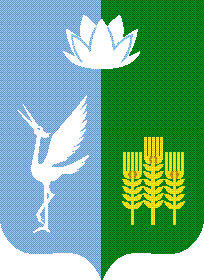 ИЗБИРАТЕЛЬНАЯ КОМИССИЯЧКАЛОВСКОГО СЕЛЬСКОГО ПОСЕЛЕНИЯ
СПАССКОГО МУНИЦИПАЛЬНОГО РАЙОНАРЕШЕНИЕс. Чкаловское
Об удостоверениях членов избирательных комиссий с правом совещательного голоса, выдаваемых в период избирательных кампаний по досрочным выборам главы Чкаловского сельского поселения Спасского муниципального района, дополнительных выборов депутатов муниципального комитета  Чкаловского сельского поселения Спасского муниципального района, назначенных на 27 февраля 2022 года.В связи с назначением на 27 февраля 2022 года досрочных выборов главы Чкаловского сельского поселения Спасского муниципального района, дополнительных выборов депутатов Чкаловского сельского поселения Спасского муниципального района, в соответствии с частью 21 статьи 32 Избирательного кодекса Приморского края,  избирательная комиссия Чкаловского сельского поселения Спасского муниципального района,РЕШИЛА:Утвердить Форму удостоверения члена  избирательной комиссии Чкаловского сельского поселения Спасского муниципального района с правом совещательного голоса, назначенного кандидатом (зарегистрированным кандидатом) на главу Чкаловского сельского поселения Спасского муниципального района, на выборах назначенных на 27 февраля 2022 года (Приложение № 1).Утвердить Форму удостоверения члена  избирательной комиссии Чкаловского сельского поселения Спасского муниципального района с правом совещательного голоса, назначенного избирательным объединением, выдвинувшим кандидата на главу Чкаловского сельского поселения Спасского муниципального района, на выборах назначенных на 27 февраля 2022 года (Приложение № 2).Утвердить Форму удостоверения члена участковой избирательной комиссии с правом совещательного голоса, назначенного кандидатом (зарегистрированным кандидатом) на главу Чкаловского сельского поселения Спасского муниципального района, на выборах назначенных на 27 февраля 2022 года (Приложение № 3).Утвердить Форму удостоверения члена участковой избирательной комиссии с правом совещательного голоса, назначенного избирательным объединением, выдвинувшим кандидата на главу Чкаловского сельского поселения Спасского муниципального района, на выборах назначенных на 27 февраля 2022 года (Приложение № 4).Утвердить Форму удостоверения члена  избирательной комиссии Чкаловского сельского поселения Спасского муниципального района с правом совещательного голоса, назначенного кандидатом (зарегистрированным кандидатом) в депутаты муниципального комитета Чкаловского сельского поселения Спасского муниципального района,  на выборах назначенных на 27 февраля 2022 года (Приложение 5).Утвердить Форму удостоверения члена  избирательной комиссии Чкаловского сельского поселения Спасского муниципального района с правом совещательного голоса, назначенного избирательным объединением, выдвинувшим кандидата в депутаты муниципального комитета Чкаловского сельского поселения Спасского муниципального района, на выборах назначенных на 27 февраля 2022 года (Приложение № 6).Утвердить Форму удостоверения члена участковой избирательной комиссии с правом совещательного голоса, назначенного кандидатом (зарегистрированным кандидатом) в депутаты муниципального комитета Чкаловского сельского поселения Спасского муниципального района, на выборах назначенных на 27 февраля 2022 года (Приложение № 7).Утвердить Форму удостоверения члена участковой избирательной комиссии с правом совещательного голоса, назначенного избирательным объединением, выдвинувшим кандидата в депутаты муниципального комитета Чкаловского сельского поселения Спасского муниципального района, на выборах назначенных на 27 февраля 2022 года (Приложение № 8).Опубликовать настоящее решение в газете «Родные просторы».Направить настоящее решение в Избирательную комиссию Приморского края для размещения на официальный сайт в информационно-телекоммуникационной сети «Интернет».Разместить настоящее решение на официальном сайте администрации Чкаловского сельского поселения в информационно-телекоммуникационной сети Интернет в разделе «Муниципальная избирательная комиссия».Разместить настоящее решение в Государственной автоматизированной системе Российской Федерации «Выборы».Направить копию настоящего решения в администрацию Чкаловского сельского поселения Спасского муниципального района и в муниципальный комитет Чкаловского сельского поселения.Контроль исполнения настоящего решения возложить на председателя комиссии Макаренко М.А.Председатель комиссии 						М.А. Макаренко Секретарь заседания                                                                О.А. ПсищеваФорма удостоверения члена   избирательной комиссии Чкаловского сельского поселения Спасского муниципального района с правом совещательного голоса, назначенного кандидатом в депутаты муниципального комитета Чкаловского сельского поселения Спасского муниципального районаУдостоверение оформляется на бланке размером 80 х 120 мм.В удостоверении указываются наименование и дата выборов; номер удостоверения; фамилия, имя, отчество члена избирательной комиссии с правом совещательного голоса; фамилия, имя, отчество кандидата; дата выдачи и срок действия удостоверения, а также ставится подпись председателя  избирательной комиссии Чкаловского сельского поселения Спасского муниципального  района, скрепленная печатью  избирательной комиссии.Удостоверение, выданное члену избирательной комиссии с правом совещательного голоса, является документом, подтверждающим факт его регистрации и его полномочия.Лица, имеющие удостоверения, обязаны обеспечить их сохранность.В случае прекращения полномочий доверенного лица, его удостоверение возвращается по месту выдачи.Форма удостоверения члена  избирательной комиссии Чкаловского сельского поселения Спасского муниципального района с правом совещательного голоса, назначенного избирательным объединением, выдвинувшим кандидата в депутаты муниципального комитета Чкаловского сельского поселения Спасского муниципального районаУдостоверение оформляется на бланке размером 80 х 120 мм.В удостоверении указываются наименование и дата выборов; номер удостоверения; фамилия, имя, отчество члена избирательной комиссии с правом совещательного голоса; фамилия, имя, отчество кандидата; дата выдачи и срок действия удостоверения, а также ставится подпись председателя  избирательной комиссии Чкаловского сельского поселения Спасского муниципального  района, скрепленная печатью  избирательной комиссии.Удостоверение, выданное члену избирательной комиссии с правом совещательного голоса, является документом, подтверждающим факт его регистрации и его полномочия.Лица, имеющие удостоверения, обязаны обеспечить их сохранность.В случае прекращения полномочий доверенного лица, его удостоверение возвращается по месту выдачи.Форма удостоверения члена участковой избирательной комиссии с правом совещательного голоса, назначенного кандидатом в депутаты муниципального комитета Чкаловского сельского поселения Спасского муниципального районаУдостоверение оформляется на бланке размером 80 х 120 мм.В удостоверении указываются наименование и дата выборов; номер удостоверения; фамилия, имя, отчество члена избирательной комиссии с правом совещательного голоса; фамилия, имя, отчество кандидата; дата выдачи и срок действия удостоверения, а также ставится подпись председателя  избирательной комиссии Чкаловского сельского поселения Спасского муниципального  района, скрепленная печатью  избирательной комиссии.Удостоверение, выданное члену избирательной комиссии с правом совещательного голоса, является документом, подтверждающим факт его регистрации и его полномочия.Лица, имеющие удостоверения, обязаны обеспечить их сохранность.В случае прекращения полномочий доверенного лица, его удостоверение возвращается по месту выдачи.Форма удостоверения члена участковой избирательной комиссии с правом совещательного голоса, назначенного избирательным объединением, выдвинувшим кандидата в депутаты муниципального комитета Чкаловского сельского поселения Спасского муниципального районаУдостоверение оформляется на бланке размером 80 х 120 мм.В удостоверении указываются наименование и дата выборов; номер удостоверения; фамилия, имя, отчество члена избирательной комиссии с правом совещательного голоса; фамилия, имя, отчество кандидата; дата выдачи и срок действия удостоверения, а также ставится подпись председателя  избирательной комиссии Чкаловского сельского поселения Спасского муниципального  района, скрепленная печатью  избирательной комиссии.Удостоверение, выданное члену избирательной комиссии с правом совещательного голоса, является документом, подтверждающим факт его регистрации и его полномочия.Лица, имеющие удостоверения, обязаны обеспечить их сохранность.В случае прекращения полномочий доверенного лица, его удостоверение возвращается по месту выдачи.«02» февраля 2022 года17/78Форма удостоверения члена  избирательной комиссии Чкаловского сельского поселения Спасского муниципального района с правом совещательного голоса, назначенного кандидатом на главу Чкаловского  сельского поселения Спасского муниципального районаУдостоверение оформляется на бланке размером 80 х 120 мм.В удостоверении указываются наименование и дата выборов; номер удостоверения; фамилия, имя, отчество члена избирательной комиссии с правом совещательного голоса; фамилия, имя, отчество кандидата; дата выдачи и срок действия удостоверения, а также ставится подпись председателя  избирательной комиссии Чкаловского сельского поселения Спасского муниципального  района, скрепленная печатью  избирательной комиссии.Удостоверение, выданное члену избирательной комиссии с правом совещательного голоса, является документом, подтверждающим факт его регистрации и его полномочия.Лица, имеющие удостоверения, обязаны обеспечить их сохранность.В случае прекращения полномочий доверенного лица, его удостоверение возвращается по месту выдачи.Форма удостоверения члена  избирательной комиссии Чкаловского сельского поселения Спасского муниципального района с правом совещательного голоса, назначенного избирательным объединением, выдвинувшим кандидата на главу Чкаловского сельского поселения Спасского муниципального районаУдостоверение оформляется на бланке размером 80 х 120 мм.В удостоверении указываются наименование и дата выборов; номер удостоверения; фамилия, имя, отчество члена избирательной комиссии с правом совещательного голоса; фамилия, имя, отчество кандидата; дата выдачи и срок действия удостоверения, а также ставится подпись председателя  избирательной комиссии Чкаловского сельского поселения Спасского муниципального  района, скрепленная печатью  избирательной комиссии.Удостоверение, выданное члену избирательной комиссии с правом совещательного голоса, является документом, подтверждающим факт его регистрации и его полномочия.Лица, имеющие удостоверения, обязаны обеспечить их сохранность.В случае прекращения полномочий доверенного лица, его удостоверение возвращается по месту выдачи.Форма удостоверения члена участковой избирательной комиссии с правом совещательного голоса, назначенного кандидатом на главу Чкаловского сельского поселения Спасского муниципального районаУдостоверение оформляется на бланке размером 80 х 120 мм.В удостоверении указываются наименование и дата выборов; номер удостоверения; фамилия, имя, отчество члена избирательной комиссии с правом совещательного голоса; фамилия, имя, отчество кандидата; дата выдачи и срок действия удостоверения, а также ставится подпись председателя  избирательной комиссии Чкаловского сельского поселения Спасского муниципального  района, скрепленная печатью  избирательной комиссии.Удостоверение, выданное члену избирательной комиссии с правом совещательного голоса, является документом, подтверждающим факт его регистрации и его полномочия.Лица, имеющие удостоверения, обязаны обеспечить их сохранность.В случае прекращения полномочий доверенного лица, его удостоверение возвращается по месту выдачи.Форма удостоверения члена участковой избирательной комиссии с правом совещательного голоса, назначенного избирательным объединением, выдвинувшим кандидата на главу Чкаловского сельского поселения Спасского муниципального района Удостоверение оформляется на бланке размером 80 х 120 мм.В удостоверении указываются наименование и дата выборов; номер удостоверения; фамилия, имя, отчество члена избирательной комиссии с правом совещательного голоса; фамилия, имя, отчество кандидата; дата выдачи и срок действия удостоверения, а также ставится подпись председателя  избирательной комиссии Чкаловского сельского поселения Спасского муниципального  района, скрепленная печатью  избирательной комиссии.Удостоверение, выданное члену избирательной комиссии с правом совещательного голоса, является документом, подтверждающим факт его регистрации и его полномочия.Лица, имеющие удостоверения, обязаны обеспечить их сохранность.В случае прекращения полномочий доверенного лица, его удостоверение возвращается по месту выдачи.Приложение № 5к решению избирательной комиссии Чкаловского сельского поселения Спасского муниципального районаот _____________ года №  Дополнительные выборы депутатов муниципального комитета Чкаловского сельского поселения Спасского муниципального района по избирательному округу № _____27 февраля 2022 годаУДОСТОВЕРЕНИЕ № ________________________________________________________фамилия_____________________________________________________имя, отчествочлен избирательной комиссии Чкаловского сельского поселения Спасского муниципального  района с правом совещательного голоса, назначенный кандидатом_____________________________________________________фамилия, имя, отчество кандидата _____________________________________________________Дополнительные выборы депутатов муниципального комитета Чкаловского сельского поселения Спасского муниципального района по избирательному округу № _____27 февраля 2022 годаУДОСТОВЕРЕНИЕ № ________________________________________________________фамилия_____________________________________________________имя, отчествочлен избирательной комиссии Чкаловского сельского поселения Спасского муниципального  района с правом совещательного голоса, назначенный кандидатом_____________________________________________________фамилия, имя, отчество кандидата _____________________________________________________Дополнительные выборы депутатов муниципального комитета Чкаловского сельского поселения Спасского муниципального района по избирательному округу № _____27 февраля 2022 годаУДОСТОВЕРЕНИЕ № ________________________________________________________фамилия_____________________________________________________имя, отчествочлен избирательной комиссии Чкаловского сельского поселения Спасского муниципального  района с правом совещательного голоса, назначенный кандидатом_____________________________________________________фамилия, имя, отчество кандидата _____________________________________________________Председатель избирательной комиссииЧкаловского сельского поселения Спасского муниципального района     _______________                  Председатель избирательной комиссииЧкаловского сельского поселения Спасского муниципального района     _______________                  МПДействительно до «___» ______ 2020 г.(при предъявлении паспорта или заменяющего его документа)________________(дата регистрации)Приложение № 6к решению избирательной комиссии Чкаловского сельского поселения Спасского муниципального районаот ________ года №  Дополнительные выборы депутатов муниципального комитета Чкаловского сельского поселения Спасского муниципального района по избирательному округу № _____27 февраля 2022 годаУДОСТОВЕРЕНИЕ № ________________________________________________________фамилия_____________________________________________________имя, отчествочлен   избирательной комиссии Чкаловского сельского поселения Спасского муниципального района с правом совещательного голоса, назначенный избирательным объединением _____________________________________________________наименование избирательного объединения _____________________________________________________Дополнительные выборы депутатов муниципального комитета Чкаловского сельского поселения Спасского муниципального района по избирательному округу № _____27 февраля 2022 годаУДОСТОВЕРЕНИЕ № ________________________________________________________фамилия_____________________________________________________имя, отчествочлен   избирательной комиссии Чкаловского сельского поселения Спасского муниципального района с правом совещательного голоса, назначенный избирательным объединением _____________________________________________________наименование избирательного объединения _____________________________________________________Дополнительные выборы депутатов муниципального комитета Чкаловского сельского поселения Спасского муниципального района по избирательному округу № _____27 февраля 2022 годаУДОСТОВЕРЕНИЕ № ________________________________________________________фамилия_____________________________________________________имя, отчествочлен   избирательной комиссии Чкаловского сельского поселения Спасского муниципального района с правом совещательного голоса, назначенный избирательным объединением _____________________________________________________наименование избирательного объединения _____________________________________________________Председатель избирательной комиссииЧкаловского сельского поселения Спасского муниципального района     _______________                  Председатель избирательной комиссииЧкаловского сельского поселения Спасского муниципального района     _______________                  МПДействительно до «___» ______ 2020 г.(при предъявлении паспорта или заменяющего его документа)________________(дата регистрации)Приложение № 7к решению избирательной комиссии Чкаловского сельского поселения Спасского муниципального районаот ___________ года №  Дополнительные выборы депутатов муниципального комитета Чкаловского сельского поселения Спасского муниципального района по избирательному округу № _____27 февраля 2022 годаУДОСТОВЕРЕНИЕ № ________________________________________________________фамилия_____________________________________________________имя, отчествочлен участковой избирательной комиссии избирательного участка № _______ с правом совещательного голоса, назначенный кандидатом_____________________________________________________фамилия, имя, отчество кандидата _____________________________________________________Дополнительные выборы депутатов муниципального комитета Чкаловского сельского поселения Спасского муниципального района по избирательному округу № _____27 февраля 2022 годаУДОСТОВЕРЕНИЕ № ________________________________________________________фамилия_____________________________________________________имя, отчествочлен участковой избирательной комиссии избирательного участка № _______ с правом совещательного голоса, назначенный кандидатом_____________________________________________________фамилия, имя, отчество кандидата _____________________________________________________Дополнительные выборы депутатов муниципального комитета Чкаловского сельского поселения Спасского муниципального района по избирательному округу № _____27 февраля 2022 годаУДОСТОВЕРЕНИЕ № ________________________________________________________фамилия_____________________________________________________имя, отчествочлен участковой избирательной комиссии избирательного участка № _______ с правом совещательного голоса, назначенный кандидатом_____________________________________________________фамилия, имя, отчество кандидата _____________________________________________________Председатель избирательной комиссииЧкаловского сельского поселения Спасского муниципального района     _______________                  Председатель избирательной комиссииЧкаловского сельского поселения Спасского муниципального района     _______________                  МПДействительно до «___» ______ 2020 г.(при предъявлении паспорта или заменяющего его документа)________________(дата регистрации)Приложение № 8к решению избирательной комиссии Чкаловского сельского поселения Спасского муниципального районаот ___________ года №  Дополнительные выборы депутатов муниципального комитета Чкаловского сельского поселения Спасского муниципального района по избирательному округу № _____27 февраля 2022 годаУДОСТОВЕРЕНИЕ № ________________________________________________________фамилия_____________________________________________________имя, отчествочлен участковой избирательной комиссии избирательного участка № _______ с правом совещательного голоса, назначенный избирательным объединением _____________________________________________________наименование избирательного объединения _____________________________________________________Дополнительные выборы депутатов муниципального комитета Чкаловского сельского поселения Спасского муниципального района по избирательному округу № _____27 февраля 2022 годаУДОСТОВЕРЕНИЕ № ________________________________________________________фамилия_____________________________________________________имя, отчествочлен участковой избирательной комиссии избирательного участка № _______ с правом совещательного голоса, назначенный избирательным объединением _____________________________________________________наименование избирательного объединения _____________________________________________________Дополнительные выборы депутатов муниципального комитета Чкаловского сельского поселения Спасского муниципального района по избирательному округу № _____27 февраля 2022 годаУДОСТОВЕРЕНИЕ № ________________________________________________________фамилия_____________________________________________________имя, отчествочлен участковой избирательной комиссии избирательного участка № _______ с правом совещательного голоса, назначенный избирательным объединением _____________________________________________________наименование избирательного объединения _____________________________________________________Председатель избирательной комиссииЧкаловского сельского поселения Спасского муниципального района     _______________                  Председатель избирательной комиссииЧкаловского сельского поселения Спасского муниципального района     _______________                  МПДействительно до «___» ______ 2020 г.(при предъявлении паспорта или заменяющего его документа)________________(дата регистрации)